School Hours•	The following school information has been verified with school web sites or by calls to the school office.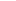 